PLANTILLA DE PLANIFICACIÓN DE LA ESTRATEGIA DE LA MARCA 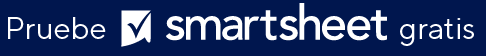 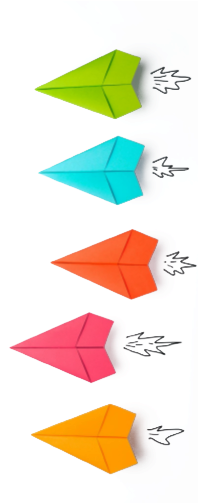 MARCA ESTRATEGIANombre de la marcaNOMBRE DEL GERENTE DE MARCAGERENTE DE MARCA00/00/0000PROPÓSITO DE LA MARCAVALORES BÁSICOSVISIÓN DE MARCA MISIÓN DE LA MARCA PÚBLICO OBJETIVO PERFILES DE COMPRADORANÁLISIS DE LA COMPETENCIAPROPUESTA DE VALOR ÚNICA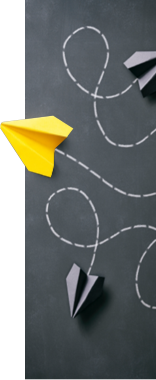 POSICIÓN DE LA MARCA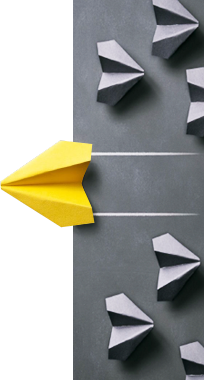 MENSAJERÍA DE LA MARCAIMAGEN DE LA MARCAPERFIL 1PERFIL 2EdadGéneroEstado civilOcupaciónIngresosFuentes de informaciónObjetivos y valoresDesafíos y puntos débilesCómo su marca resuelve sus problemasNombre de la marcaPropósito de la
 marca y valoresPropuesta de valor únicaEsloganPúblico objetivoProductos principalesCanales de marketingFortalezasDebilidadesOtroVoz y TonoEslóganesOtras frasesLogotipo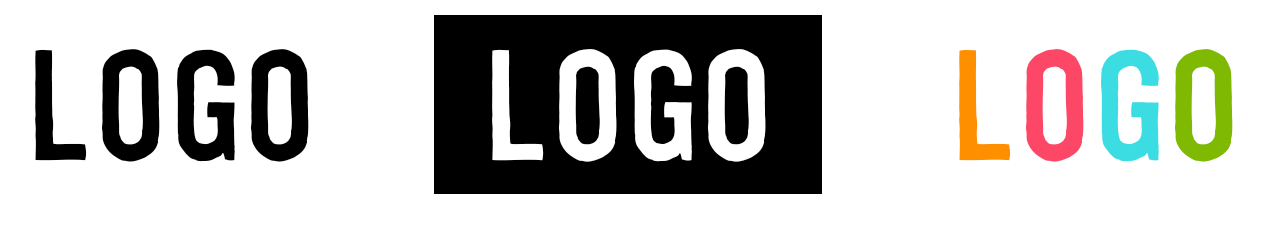 Colores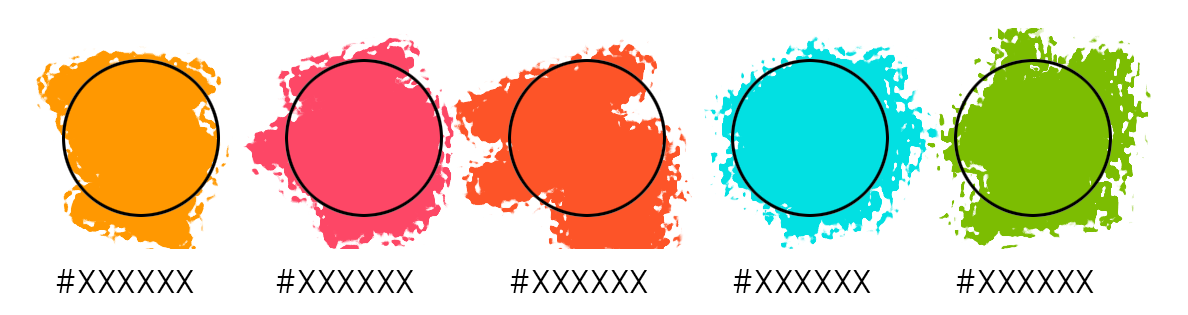 Estilo visualTipografía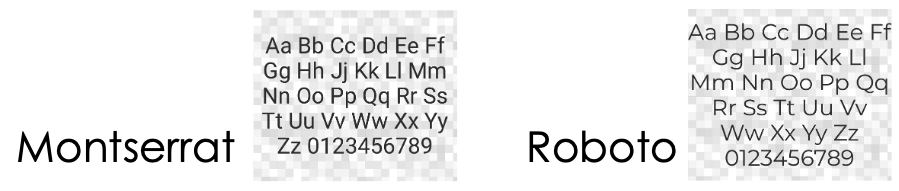 RENUNCIATodos los artículos, las plantillas o la información que proporcione Smartsheet en el sitio web son solo de referencia. Mientras nos esforzamos por mantener la información actualizada y correcta, no hacemos declaraciones ni garantías de ningún tipo, explícitas o implícitas, sobre la integridad, precisión, confiabilidad, idoneidad o disponibilidad con respecto al sitio web o la información, los artículos, las plantillas o los gráficos relacionados que figuran en el sitio web. Por lo tanto, cualquier confianza que usted deposite en dicha información es estrictamente bajo su propio riesgo.